Аннотация к рабочей программе учителя-логопедаНастоящая рабочая программа разработана на основе образовательной программы дошкольного образования муниципального дошкольного образовательного учреждения  в соответствии с ФГОС ДО для работы с детьми дошкольного возраста.Рабочая программа представляет собой целостную, систематизированную модель взаимодействия всех участников образовательного процесса (ребенка, учителя-логопеда, семьи, педагогов, узких специалистов), учитывающую индивидуальные особенности воспитанников, возможности предметно-пространственной развивающей среды, обеспечивающую своевременную профилактику и коррекцию речевых нарушений, способствующую более высоким темпам общего и речевого развития детей. Представленная в программе система работы позволяет осуществлять коррекционное воздействие на речевую функцию воспитанников, способствует совершенствованию коммуникативных умений и навыков. Целостность программы обеспечивается включением основных направлений педагогического процесса в ДОУ (диагностического, коррекционно- компенсирующего, развивающего и других). Данная программа помогает осуществлять комплексный подход в коррекционно-развивающей работе с детьми. Учитель-логопед рассматривается как ведущий координатор процесса коррекционно - развивающей работы с детьми 5-7 лет.В Целевом разделе представлены: цели, задачи, принципы её формирования; планируемые результаты освоения Программы в   дошкольном возрасте, а также на этапе завершения освоения Программы.Содержательный раздел включает задачи и содержание образования по ОО «Речевое развитие». В нем представлено описание вариативных форм, способов, методов и средств реализации Программы. Включены образовательные технологии, способствующие развитию речи дошкольников. Указаны особенности образовательной деятельности разных видов и культурных практик, а также способы поддержки детской инициативы.Показаны особенности взаимодействия учителя - логопеда с семьями обучающихся. Даны направления и задачи коррекционно-развивающей работы.В Содержательный раздел Программы входит рабочая программа воспитания, которая раскрывает задачи и направления воспитательной работы в рамках образовательной области. Организационный раздел Программы включает-организацию развивающей предметно-пространственной среды в музыкальном зале и в группах детского сада,-материально-техническое обеспечение.Представлены особенности организации образовательного процесса и календарный план воспитательной работы.Программа строится на принципе личностно–развивающего и гуманистического характера взаимодействия взрослого с детьми.Общая цель коррекционно-развивающей программы – освоение детьми коммуникативной функции языка в соответствии с возрастными нормативами. Программа представляет коррекционно-развивающую систему, обеспечивающую полноценное овладение фонетическим строем языка, интенсивное развитие фонематического восприятия, подготовку к овладению элементарными навыками письма и чтения. Логопедическими приемами исправляется произношение звуков или уточняется их артикуляция. Сформировать полноценную фонетическую систему языка, развить фонематическое восприятие и первоначальные навыки звукового анализа, автоматизировать слухопроизносительные умения и навыки в различных речевых ситуациях, обучить детей изменять просодические характеристики – высказывания в зависимости от речевых намерений. На непосредственно- образовательной деятельности логопеда с детьми, осуществляется развитие языковой системы, выявляется структура дефекта, и те потенциальные речевые возможности ребенка, которые учитель-логопед использует в работе. Логопедическая работа, предусмотренная в рабочей программе, строится на основе теоретических положений значении полноценных фонематических процессов в развитии речи и становления чтения и письма. В связи с этим программа ориентирована на овладение артикуляционными характеристиками звуков и их перцептивными признаками, которые лежат в основе восприятия речевых сообщений и определяют уровень сформированности языковой способности ребенка и готовности к овладению грамотой. Работа по программе позволяет не только устранить речевые нарушения, но и сформировать устно речевую базу для овладения элементами грамоты еще в дошкольный период. Своевременное и личностно – ориентированное воздействие на нарушенные звенья речевой функции благотворно влияет на развитие ребенка в целом. В программе реализованы следующие принципы дошкольной коррекционной педагогики: - принцип развивающего обучения; - принцип единства диагностики и коррекции отклонений в развитии;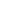 - принцип генетический, раскрывающий общие закономерности развития детской речи;- принцип коррекции и компенсации;- принцип, определяющий ведущую деятельность.Коррекционно-развивающая работа с дошкольниками предполагает четкую организацию пребывания детей в детском саду, правильное распределение нагрузки в течение дня, координацию и преемственность в работе учителя-логопеда, педагогов и других участников логопедического сопровождения образовательного процесса. Режим дня и расписание непосредственно-образовательной деятельности учителя-логопеда строится с учетом возрастных, речевых и индивидуальных особенностей детей, а также с учетом коррекционно-развивающих задач. 